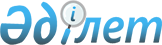 О внесении изменений в приказ Министра финансов Республики Казахстан от 16 марта 2015 года № 176 "Об утверждении Правил осуществления мониторинга сделок"Приказ Заместителя Премьер-Министра - Министра финансов Республики Казахстан от 3 августа 2022 года № 786. Зарегистрирован в Министерстве юстиции Республики Казахстан 4 августа 2022 года № 29024
      Примечание ИЗПИ!Порядок введения в действие см. п.3
      ПРИКАЗЫВАЮ:
      1. Внести в приказ Министра финансов Республики Казахстан от 16 марта 2015 года №176 "Об утверждении Правил осуществления мониторинга сделок" (зарегистрирован в Реестре государственной регистрации нормативных правовых актов под №10760) следующие изменения:
      преамбулу изложить в следующей редакции:
      "В соответствии с пунктом 4 статьи 6 Закона Республики Казахстан "О трансфертном ценообразовании" и подпунктом 2) пункта 3 статьи 16 Закона Республики Казахстан "О государственной статистике" ПРИКАЗЫВАЮ:";
      в Правилах осуществления мониторинга сделок, утвержденных указанным приказом:
      заголовок главы 1 изложить в следующей редакции:
      "Глава 1. Общие положения";
      пункты 1 и 2 изложить в следующей редакции:
      "1. Настоящие Правила осуществления мониторинга сделок (далее – Правила) разработаны в соответствии с пунктом 4 статьи 6 Закона Республики Казахстан "О трансфертном ценообразовании" (далее – Закон) и определяют порядок осуществления мониторинга сделок, который включает в себя порядок заполнения участником сделки утвержденных форм отчетности по мониторингу сделок и их представления в уполномоченные органы, порядок ведения документации по мониторингу сделок участниками сделок.
      2. Мониторинг сделок осуществляется путем наблюдения органами государственных доходов Республики Казахстан за ценами, применяемыми участниками сделок и сбора от налогоплательщиков, подлежащих мониторингу в соответствии со статьей 130 Кодекса Республики Казахстан "О налогах и других обязательных платежах в бюджет" (Налоговый кодекс), информацией по международным деловым операциям по товарам (работам, услугам) согласно приказу Министра финансов Республики Казахстан от 19 марта 2015 года №194 "Об утверждении Перечня товаров (работ, услуг), международные деловые операции по которым подлежат мониторингу сделок" (зарегистрирован в Реестре государственной регистрации нормативных правовых актов под №10680).";
      заголовок главы 2 изложить в следующей редакции:
      "Глава 2. Порядок осуществления мониторинга сделок";
      заголовок главы 3 изложить в следующей редакции:
      "Глава 3. Порядок заполнения форм отчетности по мониторингу сделок";
      в пункте 9:
      часть седьмую изложить в следующей редакции:
      "В графах 6 и 7 "Дата декларации на товары (Заявления)" и "№ декларации на товары (Заявления)" указываются дата и номер декларации на товары или дата и номер Заявления о ввозе товаров и уплате косвенных налогов (далее – Заявление). При этом дата и номер Заявления указываются в случаях внешнеэкономической деятельности с государствами-членами Евразийского экономического союза.";
      часть двадцать вторую изложить в следующей редакции:
      "В графах 22 и 23 "Наименование покупателя" и "Юридический адрес покупателя" указывается фамилия, имя, отчество (при его наличии) физического лица или наименование юридического лица-получателя товара (работы, услуги) и юридический адрес покупателя.";
      часть тридцать четвертую изложить в следующей редакции:
      "В графе 35 "Курс тенге" указывается рыночный курс тенге к валюте контракта (договора) на дату признания дохода.";
      дополнить частью пятидесятой в следующей редакции:
      "В графе 51 "Котировальный период" указывается период ценообразования, но не более тридцати одного календарного последовательного дня, за которые опубликованы котировки цен на бирже, установленный в контракте на реализацию товара (работы, услуги), в течение которого в соответствии с условиями сделки сторонами сделки определяется среднеарифметическое значение среднеарифметических ежедневных котировок цен на соответствующие биржевые товары (работы, услуги), а также небиржевые товары, цены на которые привязаны к котировкам на биржевые товары";
      дополнить частью пятьдесят первой в следующей редакции:
      "В графе 52 "Цена из источника информации" указывается цена, полученная из официально признанных источников информации, данных о биржевых котировках, от уполномоченных органов, а также из других источников информации";
      в пункте 10:
      часть седьмую изложить в следующей редакции:
      "В графах 6 и 7 "Дата декларации на товары (Заявления)" и "№ декларации на товары (Заявления)" указываются дата и номер декларации на товары или дата и номер Заявления о ввозе товаров и уплате косвенных налогов (далее – Заявление). При этом дата и номер Заявления указываются в случаях внешнеэкономической деятельности со странами государств-членов Евразийского экономического союза.";
      часть двадцать вторую изложить в следующей редакции:
      "В графах 22 и 23 "Наименование продавца (отправителя)" и "Юридический адрес продавца (отправителя)" указывается фамилия, имя, отчество (при его наличии) физического лица или наименование юридического лица-продавца (отправителя) товара (работы, услуги) и юридический адрес продавца (отправителя).";
      часть тридцать четвертую изложить в следующей редакции:
      "В графе 35 "Курс тенге" указывается рыночный курс тенге к валюте контракта (договора) на дату признания расхода.";
      дополнить частью пятидесятой в следующей редакции:
      "В графе 51 "Котировальный период" указывается период ценообразования, но не более тридцати одного календарного последовательного дня, за которые опубликованы котировки цен на бирже, установленный в контракте на реализацию товара (работы, услуги), в течение которого в соответствии с условиями сделки сторонами сделки определяется среднеарифметическое значение среднеарифметических ежедневных котировок цен на соответствующие биржевые товары (работы, услуги), а также небиржевые товары, цены на которые привязаны к котировкам на биржевые товары.";
      дополнить частью пятьдесят первой в следующей редакции:
      "В графе 52 "Цена из источника информации" указывается цена, полученная из официально признанных источников информации, данных о биржевых котировках, от уполномоченных органов, а также из других источников информации.";
      заголовок главы 4 изложить в следующей редакции:
      "Глава 4. Порядок ведения документации по мониторингу сделок участниками сделок, осуществляющими сделки с товарами, которые подлежат мониторингу сделок";
      пункт 11 изложить в следующей редакции:
      "11. Участники сделок ведут документацию, подтверждающую обоснованность применяемой цены, и по запросу органов государственных доходов представляют ее в органы государственных доходов.";
      приложения 1 и 2 изложить в новой редакции согласно приложениям 1 и 2 к настоящему приказу.
      2. Комитету государственных доходов Министерства финансов Республики Казахстан в установленном законодательством Республики Казахстан порядке обеспечить:
      1) государственную регистрацию настоящего приказа в Министерстве юстиции Республики Казахстан;
      2) размещение настоящего приказа на интернет-ресурсе Министерства финансов Республики Казахстан;
      3) в течение десяти рабочих дней после государственной регистрации настоящего приказа в Министерстве юстиции Республики Казахстан представление в Департамент юридической службы Министерства финансов Республики Казахстан сведений об исполнении мероприятий, предусмотренных подпунктами 1) и 2) настоящего пункта.
      3. Настоящий приказ вводится в действие по истечении десяти календарных дней после дня его первого официального опубликования.
      "СОГЛАСОВАН"Бюро национальной статистикиАгентства по стратегическомупланированию и реформамРеспублики Казахстан 
      Представляется: Комитет государственных доходов Министерства финансов Республики Казахстан.
      Форма административных данных размещена на интернет-ресурсе: https://kgd.gov.kz/ru/content/transfertnoe-cenoobrazovanie-1-1 
      Наименование формы административных данных: Отчетность по мониторингу сделок "Экспорт товаров (работ, услуг)". 
      Индекс формы административных данных (краткое буквенно-цифровое выражение наименования формы): 1-Э ТРУ
      Периодичность: ежегодная.
      Отчетный период: 20__ год. 
      Круг лиц, представляющих информацию: налогоплательщики в соответствии со статьей 130 Кодекса Республики Казахстан "О налогах и других обязательных платежах в бюджет" (Налоговый кодекс) информацию по международным деловым операциям по товарам (работам, услугам) согласно Перечню международных деловых операции по товарам (работам, услугам), утверждаемому в соответствии с пунктом 2 статьи 6 Закона Республики Казахстан "О трансфертном ценообразовании".
      Срок представления формы административных данных: ежегодно не позднее 15 мая года, следующего за отчетным годом.
      Примечание: пояснение по заполнению формы приведено в Правилах осуществления мониторинга сделок, утвержденных настоящим приказом. Отчетность по мониторингу сделок "Экспорт товаров (работ, услуг)"
      Продолжение таблицы
      Продолжение таблицы
      Продолжение таблицы
      Продолжение таблицы
      Представляется: Комитет государственных доходов Министерства финансов Республики Казахстан.
      Форма административных данных размещена на интернет-ресурсе: https://kgd.gov.kz/ru/content/transfertnoe-cenoobrazovanie-1-1 
      Наименование формы административных данных: Отчетность по мониторингу сделок "Импорт товаров (работ, услуг)". 
      Индекс: 2-И ТРУ.
      Периодичность: ежегодная.
      Отчетный период: 20__ год.
      Круг лиц, представляющих информацию: налогоплательщики в соответствии со статьей 130 Кодекса Республики Казахстан "О налогах и других обязательных платежах в бюджет" (Налоговый кодекс) информацию по международным деловым операциям по товарам (работам, услугам) согласно Перечню международных деловых операции по товарам (работам, услугам), утверждаемому в соответствии с пунктом 2 статьи 6 Закона Республики Казахстан "О трансфертном ценообразовании".
      Срок представления формы административных данных: ежегодно не позднее 15 мая года, следующего за отчетным годом.
      Примечание: пояснение по заполнению формы приведено в Правилах осуществления мониторинга сделок, утвержденных настоящим приказом. Отчетность по мониторингу сделок "Импорт товаров (работ, услуг)"
      Продолжение таблицы
      Продолжение таблицы
      Продолжение таблицы
       Продолжение таблицы
					© 2012. РГП на ПХВ «Институт законодательства и правовой информации Республики Казахстан» Министерства юстиции Республики Казахстан
				
      Заместитель Премьер-Министра - Министр финансов Республики Казахстан 

Е. Жамаубаев
Приложение 1
к приказу Заместителя Премьер-
Министра - Министра финансов
Республики Казахстан
от 3 августа 2022 года № 786Приложение 1
к Правилам осуществления
мониторинга сделок
Форма, предназначена для сбора
административных данных
№
Индивидуальный идентификационный номер
Бизнес идентификационный номер
Наименование отправителя (экспортера)
Налоговый период
Дата декларации на товары (заявления)
№ декларации на товары (заявления)
Код товарной номенклатуры внешне –экономической деятельности Евразийского экономического союза
Наименование товара (работы, услуги)
Качественные характеристики товара (работы, услуги)
Репутация на рынке товаров (работ, услуг)
1
2
3
4
5
6
7
8
9
10
11
Страна отправления товара, выполнения работы, оказания услуги
Вид транспортировки
Страна происхождения товара (работы, услуги)
Производитель товара (работы, услуги)
Наличие товарного знака (торговой марки, бренда)
Условия поставки товара согласно ИНКОТЕРМС
Дата отгрузки товара (работы, услуги)
Место отгрузки товара (работы, услуги)
Страна назначения товара (работы, услуги)
Пункт доставки товара (работы, услуги)
Наименование покупателя
12
13
14
15
16
17
18
19
20
21
22
Юридический адрес покупателя
Страна регистрации покупателя
Торгующая страна
Информация о взаимосвязанности сторон (продавца и покупателя)
Дата контракта (договора)
№ контракта (договора)
Дата и № счета-фак
туры
Единица измерения товара
Объем реализации товара
Стоимость (в валюте контракта (договора)
Цена сделки (в валюте контракта (договора)
23
24
25
26
27
28
29
30
31
32
33
Валюта контракта (договора)
Курс тенге
Методология трансфертного ценообразования
Факторы, влияющие на установление цены сделки
Метод, применяемый для определения рыночной цены
Источник информации
Дифференциал (с расшифровкой)
Рыночная цена товара (работы, услуги)
Описание предпринимательской деятельности участника сделки (экспортера), отрасли деятельности и условий рынка
Стратегия бизнеса
Другая информация, обосновывающая правильность применения цены сделки товара (работы, услуги)
34
35
36
37
38
39
40
41
42
43
44
Другая информация, влияющая на величину отклонения цены сделки товара (работы, услуги) от рыночной цены
Прогноз цен на товары (работы, услуги) на экспортных рынках
Стратегия ведения деловых операций
Отчеты по международным стандартам бухгалтерского учета, в том числе финансовая отчетность
Функциональный анализ, анализ рисков, материальных и нематериальных активов
Маржа, комиссионное (агентское) вознаграждение торгового брокера, трейдера или агента либо компенсации за выполнение ими торгово-посреднических функций
Котировальный период
Цена из источника информации
45
46
47
48
49
50
51
52Приложение 2
к приказу Заместителя Премьер-
Министра - Министра финансов
Республики Казахстан
от 3 августа 2022 года № 786Приложение 2
к Правилам осуществления
мониторинга сделок
Форма, предназначена для сбора
административных данных
№
Индивидуальный идентификационный номер
Бизнес идентификационный номер
Наименование отправителя (импортера)
Налоговый период
Дата декларации на товары (заявления)
№ декларации на товары (заявления)
Код товарной номенклатуры внешне –экономической деятельности Евразийского экономического союза
Наименование товара (работы, услуги)
Качественные характеристики товара (работы, услуги)
Репутация на рынке товаров (работ, услуг)
1
2
3
4
5
6
7
8
9
10
11
Страна отправления товара, выполнения работы, оказания услуги
Вид транспортировки
Страна происхождения товара (работы, услуги)
Производитель товара (работы, услуги)
Наличие товарного знака (торговой марки, бренда)
Условия поставки товара согласно ИНКОТЕРМС
Дата отгрузки товара (работы, услуги)
Место отгрузки товара (работы, услуги)
Страна назначения товара (работы, услуги)
Пункт доставки товара (работы, услуги)
Наименование покупателя
12
13
14
15
16
17
18
19
20
21
22
Юридический адрес покупателя
Страна регистрации отправителя
Торгующая страна
Информация о взаимосвязанности сторон (продавца и покупателя)
Дата контракта (договора)
№ контракта (договора)
Дата и № счета-фактуры
Единица измерения товара
Объем реализации товара
Стоимость (в валюте контракта (договора)
Цена сделки (в валюте контракта (договора)
23
24
25
26
27
28
29
30
31
32
33
Валюта контракта (договора)
Курс тенге
Методология трансфертного ценообразования
Факторы, влияющие на установление цены сделки
Метод, применяемый для определения рыночной цены
Источник информации
Дифференциал (с расшифровкой)
Рыночная цена товара (работы, услуги)
Описание предпринимательской деятельности участника сделки (экспортера), отрасли деятельности и условий рынка
Стратегия бизнеса
Другая информация, обосновывающая правильность применения цены сделки товара (работы, услуги)
34
35
36
37
38
39
40
41
42
43
44
Другая информация, влияющая на величину отклонения цены сделки товара (работы, услуги) от рыночной цены
Прогноз цен на товары (работы, услуги) на экспортных рынках
Стратегия ведения деловых операций
Отчеты по международным стандартам бухгалтерского учета, в том числе финансовая отчетность
Функциональный анализ, анализ рисков, материальных и нематериальных активов
Маржа, комиссионное (агентское) вознаграждение торгового брокера, трейдера или агента либо компенсации за выполнение ими торгово-посреднических функций
Котировальный период
Цена из источника информации
45
46
47
48
49
50
51
52